Centro de Agricultura Alternativa do Norte de Minas | CAA-NM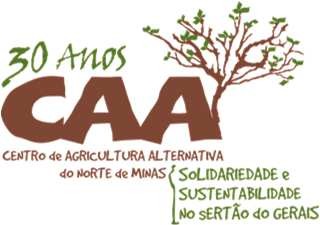  Solar dos Sertões – Rua Dr. Veloso, nº 151 - Centro.CEP: 39400-074, Montes Claros – MG (38) 3218-7700 |  caa@caa.org.br / secretaria@caa.org.brMontes Claros, 04 de junho de 2018.A Comissão de Licitações do Centro de Agricultura Alternativa do Norte de Minas, torna público aos interessados e estabelece a PRORROGAÇÃO DO PRAZO PARA 17/07/2018, do Edital de Licitações Solicitação de Cotação 005/2018, lançado no dia 19 de junho de 2018, destinado a  Contratação de Serviço de Apoio Operacional Indígena para execução do subprojeto  Tsirãpré Dzawidzé – Proteção do Cerrado, da Namunkurá Associação Xavante – NAX, mantendo inalterados os demais itens desse edital.Comissão de Licitações DGM Brasil – CAA/NM